О внесении изменений в Закон Республики Саха (Якутия)«О правовых актах органов государственной власти Республики Саха (Якутия)»Статья 1 Внести в Закон Республики Саха (Якутия) от 25 декабря 2003 года 98-З № 199-III 
«О правовых актах органов государственной власти Республики Саха (Якутия)» следующие изменения:1) в пункте 4 статьи 13 слова «федерального территориального органа юстиции» заменить словами «территориального органа Министерства юстиции Российской Федерации по Республике Саха (Якутия)»;2) абзац второй части 1 статьи 16 признать утратившим силу;3) в статье 20:а) в части 3 слова «федеральный территориальный орган юстиции» заменить словами «территориальный орган Министерства юстиции Российской Федерации 
по Республике Саха (Якутия)»;б) в части 3.1 слова «федеральный территориальный орган юстиции» заменить словами «территориальный орган Министерства юстиции Российской Федерации 
по Республике Саха (Якутия)»;4) в статье 22:а) часть 2 дополнить абзацем вторым следующего содержания:«Доступ к текстам нормативных правовых актов Республики Саха (Якутия), 
их учетным номерам, реквизитам и сведениям об источниках их официального опубликования, содержащимся в федеральном регистре нормативных правовых актов субъектов Российской Федерации, обеспечивается через портал Министерства юстиции Российской Федерации «Нормативные правовые акты в Российской Федерации» 
в информационно-телекоммуникационной сети «Интернет» (http://pravo-minjust.ru, http://право-минюст.рф).»;б) в части 3 слова «федеральный территориальный орган юстиции» заменить словами «территориальный орган Министерства юстиции Российской Федерации 
по Республике Саха (Якутия)»;в) в части 4:в абзаце первом слова «федерального территориального органа юстиции» заменить словами «территориального органа Министерства юстиции Российской Федерации 
по Республике Саха (Якутия)»;в абзаце втором слова «федерального территориального органа юстиции» заменить словами «территориального органа Министерства юстиции Российской Федерации 
по Республике Саха (Якутия)»;г) в части 5 слова «федеральный территориальный орган юстиции» заменить словами «территориальный орган Министерства юстиции Российской Федерации 
по Республике Саха (Якутия)»;д) в части 6 слова «федерального территориального органа юстиции» заменить словами «территориального органа Министерства юстиции Российской Федерации 
по Республике Саха (Якутия)».Статья 2 Настоящий Закон вступает в силу после дня его официального опубликования.Глава Республики Саха (Якутия) 						А.НИКОЛАЕВг.Якутск, 19 декабря 2018 года           2070- З № 67-VI                                               З А К О НРЕСПУБЛИКИ САХА (ЯКУТИЯ)  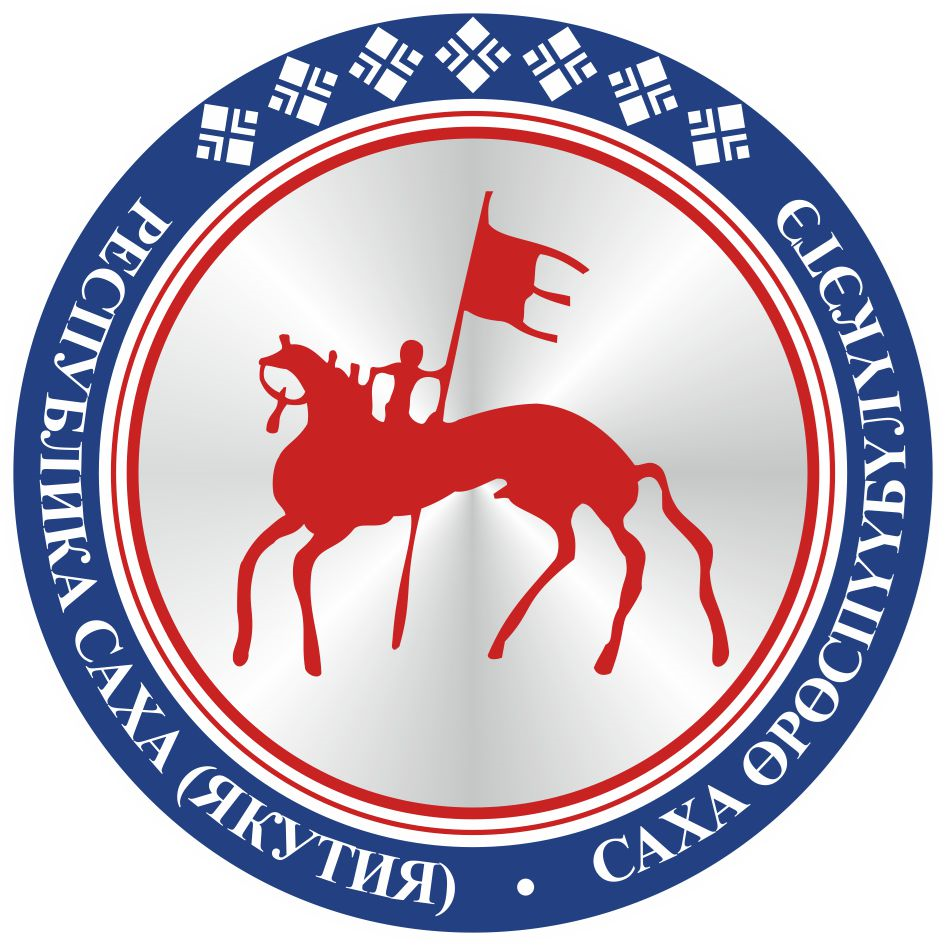                                       САХА ЈРЈСПҐҐБҐЛҐКЭТИНС О К У О Н А                                       